 	Один раз в два года, в целях патриотического и духовно-нравственного воспитания молодёжи, популяризации военно-прикладных видов спорта, пропаганды здорового образа жизни, на городском стадионе проводятся городские соревнования «Полоса препятствий». 	Участники городских соревнований команды образовательных учреждений города.	Программа соревнований включает в себя прохождение командами шести этапов:- «Надевание полное ОЗК» на время;- «Разборка – сборка автомата ММГ»;- «Силовая гимнастика»: юноши выполняют подтягивание на высокой перекладине (наибольшее количество раз), девушки выполняют сгибание рук в положении лёжа в упоре (наибольшее количество раз);- «Метание мяча»;- «Легкоатлетическая эстафета 4 * 100»;- «Полоса препятствий».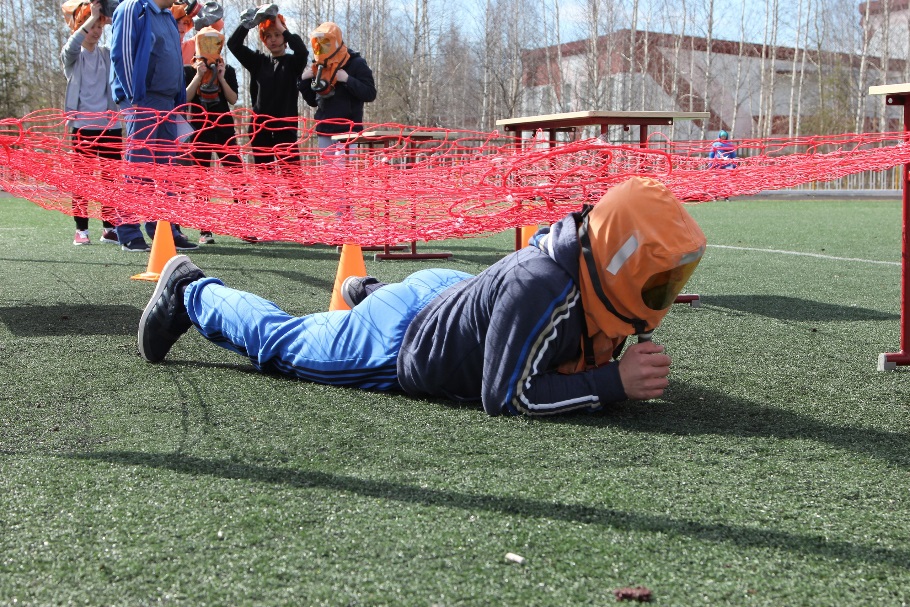 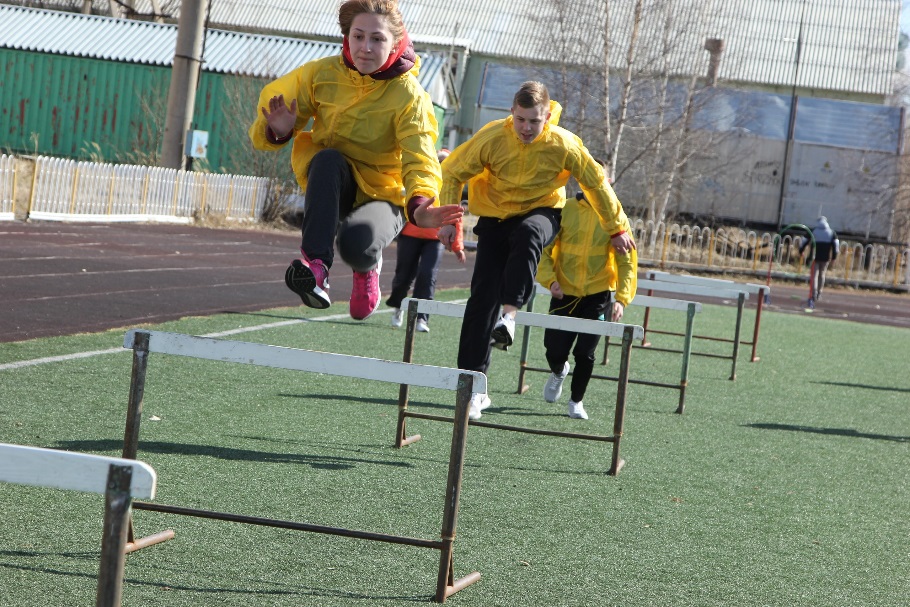 